Bethel United Church Of Christ6101 N. Mascher Street, Philadelphia, PA 19120Phone: (215) 927-2424JUNE 25-29, 2018TIME: 6:00 PM - 8:00 PM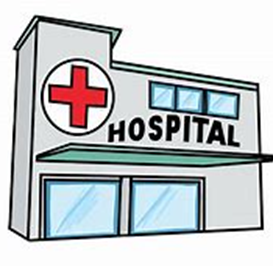 Dear Future Doctors and Nurses:We invite you to join us for a week long Evening Camp to explore the medical miracles done by Jesus.Come join us for this fun filled week of arts & crafts, games, music and so much more! Children ages 3 - 12Registration Date will be for Friday, June 22, 2018 at 6:00pmChrist Hospital Vacation Bible School When: Monday June 25 — Friday June 29 Time: 6:00 pm – 8:00 pm.Registration Forms can be found on at www.betheluccphila.orgFor more information please callMrs. Emeli Torres at (215) 927-2424.				REGISTERATION FORM FOR CHRIST HOSPITAL VACATION BIBLE SCHOOL.Parents Name: ____________________________________________________________________________________Home Address: ____________________________________________________________________________________Philadelphia, PA _______________ Email: ____________________________________________________________Home Phone: _____________________________________ Cell Phone: ______________________________________ Does Child(ren) have any allergies or medical restrictions: No     Yes. If yes, please explain.  __________________________________________________________________________________________________________________________________________________________________________________________________Emergency Contact and Phone Number:_______________________________________________________________Please mark if Child(ren) will be: 	Walking Home	Being Picked UpChild(ren)Name: ___________________________________________ Age: _____ Gender: 	Male 	FemaleName: ___________________________________________ Age: _____ Gender: 	Male 	FemaleName: ___________________________________________ Age: _____ Gender: 	Male 	FemaleName: ___________________________________________ Age: _____ Gender: 	Male 	FemaleName: ___________________________________________ Age: _____ Gender: 	Male 	Female